Somalia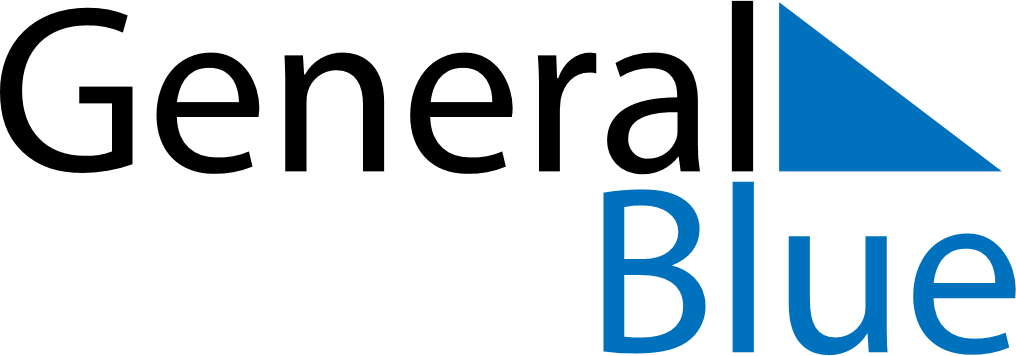 SomaliaSomaliaSomaliaSomaliaSomaliaSomaliaSomaliaApril 2023April 2023April 2023April 2023April 2023April 2023April 2023April 2023MondayTuesdayWednesdayThursdayFridaySaturdaySunday123456789101112131415161718192021222324252627282930May 2023May 2023May 2023May 2023May 2023May 2023May 2023May 2023MondayTuesdayWednesdayThursdayFridaySaturdaySunday12345678910111213141516171819202122232425262728293031June 2023June 2023June 2023June 2023June 2023June 2023June 2023June 2023MondayTuesdayWednesdayThursdayFridaySaturdaySunday123456789101112131415161718192021222324252627282930 Apr 21: End of Ramadan (Eid al-Fitr)May 1: Labour DayJun 26: Independence of British SomalilandJun 28: Feast of the Sacrifice (Eid al-Adha)